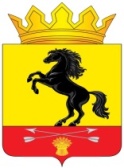 АДМИНИСТРАЦИЯМУНИЦИПАЛЬНОГО ОБРАЗОВАНИЯ       НОВОСЕРГИЕВСКИЙ РАЙОН         ОРЕНБУРГСКОЙ ОБЛАСТИ                   ПОСТАНОВЛЕНИЕ29.01.2021№ 54-п	                              п. НовосергиевкаО проведении на территории Новосергиевского района профилактической операции «Жилище -- 2021»Во исполнение требований Федерального закона от 21 декабря 1994 года № 69-ФЗ «О пожарной безопасности», постановления Правительства Российской Федерации от 16сентября 2020 года № 1479 «Правилапротивопожарного режима в Российской Федерации», а также  в целях  профилактики возникновения пожаров и недопущения гибели и пострадавших людей на пожарах:1.Рекомендовать органам местного самоуправления муниципальных образований, входящим в состав муниципального образования «Новосергиевский район Оренбургской области»:1.1.Создать на территории муниципальных образований пожарно-профилактическую группу с привлечением инструкторов пожарной профилактики, работников (добровольной, муниципальной) пожарной охраны, участковых уполномоченных полиции иработников социальной защиты населения Новосергиевского района, для обучения граждан мерам пожарной безопасности.1.2. Провести обучение граждан по их месту жительства мерам пожарной безопасности в быту.1.3. Изготовить и распространить среди населения агитационные и пропагандистские материалы (памятки, информационные листки, буклеты по пожарной безопасности).21.4. Проверить места проживания социально неадаптированных граждан (многодетных семей, одиноких престарелых граждан, неблагополучных граждан), а также места пребывания лиц без определенного места жительства.1.5. Освещать проводимые мероприятия, а также меры пожарной безопасности в быту в средствах массовой информации.1.6.  Оптимизировать работу, направленную на создание и развитие подразделений добровольной пожарной охраны.1.7.  Размещать информацию о состоянии пожарной безопасности в жилых помещениях в местах с массовым пребыванием людей.1.8. Информировать население о состоянии оперативной обстановки с пожарами на территории муниципального образования.1.9. Рассматривать вопросы об обеспечении пожарной безопасности жилищного фонда с заслушиванием руководителей жилищных организаций (управляющих компаний) на заседаниях комиссий по предупреждению и ликвидации чрезвычайных ситуаций и обеспечению пожарной безопасности, а также о включении в целевые программы по пожарной безопасности противопожарных мероприятий в жилом фонде.1.10. Предусматривать мероприятия по обеспечению пожарной безопасности в планах и программах развития территорий.1.11. Провести с собственниками жилых помещений (юридическими и физическими лицами), товариществами собственников жильяразъяснительную работу о необходимости проведения профилактических мероприятий и выполнении требований пожарной безопасности.2. Рекомендовать отделу надзорной деятельности по Новосергиевскому и Переволоцкому районам(Нагайцев С.А.) в полном объеме обеспечить контроль за соблюдением требований пожарной безопасности в жилом фонде, принять участие в реализации мероприятий, направленных на улучшение обстановки с пожарами.3. Контроль за исполнением настоящего постановления возложить на заместителя главы администрации района по оперативным вопросам–заместителя председателя КЧС и ПБ  района ПоповаЮ.И.4. Постановление вступает в силу со дня подписания и подлежит размещению на сайте администрации района.Глава администрации района                                                            А.Д. ЛыковРазослано: ПоповуЮ.И., специалисту по делам ГОЧС района, главамадминистраций сельпоссоветов, ОНД по Новосергиевскому и Переволоцкому районам, орготделу, прокурору.